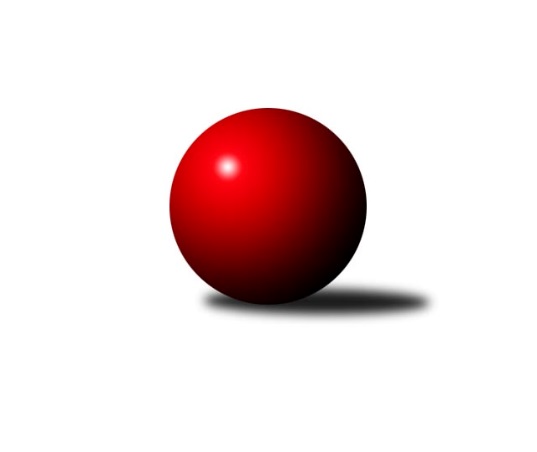 Č.10Ročník 2018/2019	25.11.2018Nejlepšího výkonu v tomto kole: 1239 dosáhlo družstvo: TJ Sokol HusoviceJihomoravský KPD sever 2018/2019Výsledky 10. kolaSouhrnný přehled výsledků:KK Vyškov	- KK Blansko 	3:1	1112:1090	4.0:2.0	25.11.KK Mor.Slávia Brno	- TJ Sokol Husovice	2:2	1219:1239	4.0:2.0	25.11.KK Slovan Rosice	- KK Réna Ivančice 	3:1	1156:1040	4.0:2.0	25.11.KK Orel Telnice	- KK Orel Ivančice		dohrávka		4.12.Tabulka družstev:	1.	TJ Sokol Husovice	9	6	3	0	27.5 : 8.5 	35.5 : 18.5 	 1215	15	2.	KK Mor.Slávia Brno	10	6	2	2	27.0 : 13.0 	39.0 : 21.0 	 1168	14	3.	KK Orel Telnice	9	5	2	2	23.0 : 13.0 	33.0 : 21.0 	 1109	12	4.	KK Orel Ivančice	9	5	1	3	22.0 : 14.0 	32.5 : 21.5 	 1208	11	5.	KK Réna Ivančice	8	3	1	4	13.5 : 18.5 	20.5 : 27.5 	 1081	7	6.	KK Vyškov	9	2	2	5	13.0 : 23.0 	21.5 : 32.5 	 1037	6	7.	KK Slovan Rosice	10	2	2	6	13.0 : 27.0 	18.0 : 42.0 	 1023	6	8.	KK Blansko	10	1	1	8	9.0 : 31.0 	22.0 : 38.0 	 1048	3Podrobné výsledky kola:	 KK Vyškov	1112	3:1	1090	KK Blansko 	Lucie Horalíková	 	 172 	 179 		351 	 2:0 	 334 	 	156 	 178		Vít Janáček	Vendula Štrajtová	 	 202 	 185 		387 	 1:1 	 406 	 	195 	 211		Michal Kubík	Darina Kubíčková	 	 181 	 193 		374 	 1:1 	 350 	 	216 	 134		Jan Kotouč *1rozhodčí: vedoucí družstevstřídání: *1 od 51. hodu Jan OdehnalNejlepší výkon utkání: 406 - Michal Kubík	 KK Mor.Slávia Brno	1219	2:2	1239	TJ Sokol Husovice	Filip Žažo	 	 204 	 218 		422 	 1:1 	 415 	 	210 	 205		Martin Sedlák	Petr Žažo	 	 224 	 232 		456 	 2:0 	 421 	 	195 	 226		Ondřej Machálek	Josef Němeček	 	 142 	 199 		341 	 1:1 	 403 	 	215 	 188		Matěj Opltrozhodčí: ved.družstevNejlepší výkon utkání: 456 - Petr Žažo	 KK Slovan Rosice	1156	3:1	1040	KK Réna Ivančice 	Karolína Fabíková	 	 191 	 216 		407 	 2:0 	 322 	 	178 	 144		Adéla Fraňková	Kristýna Klištincová	 	 178 	 160 		338 	 0:2 	 346 	 	182 	 164		Leona Fraňková	Viktorie Vitamvásová	 	 194 	 217 		411 	 2:0 	 372 	 	181 	 191		Martin Želevrozhodčí: Vedoucí družstvaNejlepší výkon utkání: 411 - Viktorie VitamvásováPořadí jednotlivců:	jméno hráče	družstvo	celkem	plné	dorážka	chyby	poměr kuž.	Maximum	1.	Filip Žažo 	KK Mor.Slávia Brno	421.70	293.0	128.7	6.9	5/5	(446)	2.	Mirek Mikáč 	KK Orel Telnice	418.79	291.7	127.1	7.4	6/6	(458)	3.	František Hrazdíra 	KK Orel Telnice	413.80	281.4	132.4	6.2	5/6	(448)	4.	Petr Žažo 	KK Mor.Slávia Brno	411.90	292.4	119.5	9.2	5/5	(456)	5.	Ondřej Machálek 	TJ Sokol Husovice	411.50	287.9	123.6	9.8	6/6	(446)	6.	Martin Sedlák 	TJ Sokol Husovice	411.33	289.3	122.0	8.3	6/6	(445)	7.	Jan Svoboda 	KK Orel Ivančice	408.00	285.0	123.0	7.6	5/5	(439)	8.	Matěj Oplt 	TJ Sokol Husovice	400.08	285.5	114.6	11.4	6/6	(422)	9.	Vojtěch Šmarda 	KK Orel Ivančice	399.88	279.1	120.8	9.1	5/5	(455)	10.	Josef Němeček 	KK Mor.Slávia Brno	374.13	278.0	96.1	15.2	4/5	(429)	11.	Michal Kubík 	KK Blansko 	372.13	261.3	110.8	14.5	6/6	(422)	12.	Karolína Fabíková 	KK Slovan Rosice	366.43	264.2	102.2	17.0	6/6	(407)	13.	Darina Kubíčková 	KK Vyškov	365.22	269.0	96.2	13.6	6/6	(404)	14.	Martin Želev 	KK Réna Ivančice 	363.85	272.9	91.0	12.8	5/5	(381)	15.	Jan Šustr 	KK Orel Telnice	360.83	259.9	100.9	12.9	6/6	(400)	16.	Vít Janáček 	KK Blansko 	354.30	259.8	94.5	15.1	6/6	(415)	17.	Viktorie Vitamvásová 	KK Slovan Rosice	344.17	254.0	90.2	15.8	6/6	(411)	18.	Adéla Fraňková 	KK Réna Ivančice 	340.80	250.6	90.2	18.3	5/5	(370)	19.	Jan Kotouč 	KK Blansko 	324.25	240.0	84.3	19.5	4/6	(390)	20.	Kristýna Klištincová 	KK Slovan Rosice	311.38	236.0	75.4	21.2	4/6	(345)	21.	Sabina Šebelová 	KK Vyškov	305.67	228.6	77.1	20.9	5/6	(343)		Martin Maša 	KK Orel Ivančice	443.11	301.4	141.7	8.4	3/5	(506)		Michaela Kouřilová 	KK Vyškov	426.00	281.0	145.0	9.0	1/6	(426)		Vendula Štrajtová 	KK Vyškov	400.67	294.1	106.6	12.8	3/6	(428)		Leona Fraňková 	KK Réna Ivančice 	377.33	267.0	110.3	10.3	3/5	(416)		Nikola Bukačová 	KK Réna Ivančice 	376.11	268.7	107.4	11.3	3/5	(410)		Tomáš Konečný 	KK Orel Ivančice	364.11	265.8	98.3	16.2	3/5	(382)		Jakub Kovář 	KK Orel Ivančice	358.00	268.0	90.0	19.0	1/5	(358)		Lucie Horalíková 	KK Vyškov	347.00	262.0	85.0	18.3	3/6	(359)		Jan Odehnal 	KK Blansko 	333.25	240.0	93.3	17.3	2/6	(370)		Ondřej Šipl 	KK Orel Ivančice	333.00	256.0	77.0	18.0	1/5	(333)		Patrik Kalakaj 	KK Slovan Rosice	327.00	247.0	80.0	24.0	2/6	(338)		Klaudie Kittlerová 	TJ Sokol Husovice	225.00	173.0	52.0	30.0	1/6	(225)		Jindřich Doležel 	KK Mor.Slávia Brno	173.00	130.0	43.0	28.0	1/5	(173)		Josef Kopecký 	KK Vyškov	173.00	148.0	25.0	48.0	1/6	(173)Sportovně technické informace:Starty náhradníků:registrační číslo	jméno a příjmení 	datum startu 	družstvo	číslo startu24543	Martin Želev	25.11.2018	KK Réna Ivančice 	8x24541	Leona Fraňková	25.11.2018	KK Réna Ivančice 	4x24540	Adéla Fraňková	25.11.2018	KK Réna Ivančice 	8x17251	Matěj Oplt	25.11.2018	TJ Sokol Husovice	9x25443	Kristýna Klištincová	25.11.2018	KK Slovan Rosice	9x25302	Jan Odehnal	25.11.2018	KK Blansko 	7x24452	Filip Žažo	25.11.2018	KK Mor.Slávia Brno	10x24451	Petr Žažo	25.11.2018	KK Mor.Slávia Brno	10x24794	Ondřej Machálek	25.11.2018	TJ Sokol Husovice	8x24706	Lucie Horalíková	25.11.2018	KK Vyškov	4x24705	Darina Kubíčková	25.11.2018	KK Vyškov	9x24578	Vít Janáček	25.11.2018	KK Blansko 	10x24575	Jan Kotouč	25.11.2018	KK Blansko 	6x24564	Viktorie Vitamvásová	25.11.2018	KK Slovan Rosice	9x24566	Karolína Fabíková	25.11.2018	KK Slovan Rosice	10x24482	Josef Němeček	25.11.2018	KK Mor.Slávia Brno	9x24393	Vendula Štrajtová	25.11.2018	KK Vyškov	6x24363	Martin Sedlák	25.11.2018	TJ Sokol Husovice	9x
Hráči dopsaní na soupisku:registrační číslo	jméno a příjmení 	datum startu 	družstvo	Program dalšího kola:11. kolo30.11.2018	pá	17:00	KK Réna Ivančice  - TJ Sokol Husovice (dohrávka z 8. kola)	4.12.2018	út	16:00	KK Orel Telnice - KK Orel Ivančice (dohrávka z 10. kola)	9.12.2018	ne	10:00	KK Vyškov - KK Mor.Slávia Brno	9.12.2018	ne	10:00	KK Slovan Rosice - KK Orel Telnice	9.12.2018	ne	10:00	KK Réna Ivančice  - KK Blansko 	9.12.2018	ne	10:00	TJ Sokol Husovice - KK Orel Ivančice	Nejlepší šestka kola - absolutněNejlepší šestka kola - absolutněNejlepší šestka kola - absolutněNejlepší šestka kola - absolutněNejlepší šestka kola - dle průměru kuželenNejlepší šestka kola - dle průměru kuželenNejlepší šestka kola - dle průměru kuželenNejlepší šestka kola - dle průměru kuželenNejlepší šestka kola - dle průměru kuželenPočetJménoNázev týmuVýkonPočetJménoNázev týmuPrůměr (%)Výkon7xFrantišek HrazdíraTelnice4618xFrantišek HrazdíraTelnice122.644615xPetr ŽažoMS Brno4564xPetr ŽažoMS Brno118.394564xMartin MašaIvančice4285xMartin MašaIvančice113.864289xFilip ŽažoMS Brno4226xMirek MikáčTelnice110.674165xOndřej MachálekHusovice4212xMichal KubíkBlansko109.744067xMirek MikáčTelnice4167xFilip ŽažoMS Brno109.56422